Cercetător ştiinţific principal I, Institutul de Arheologie Iaşi, 1999-2022.Cercetător ştiinţific II, Institutul de Arheologie Iaşi, 1998-1999.Cercetător ştiinţific III, Institutul de Arheologie Iaşi, 1996-1998.Cercetător ştiinţific, Institutul de Arheologie Iaşi, 1990-1996.Arheolog principal, Institutul de istorie şi arheologie “A. D. Xenopol”, Iaşi, 1985-1990.Arheolog, Institutul de istorie şi arheologie “A. D. Xenopol”, Iaşi, 1980-1985.Şef sector patrimoniu, OPCN- Muzeul Judeţean Vaslui, 1977-1980.Muzeograf, Muzeul Judeţean Vaslui, 1976-1977.2014, susţinerea tezei de abilitare cu titlul Researches concerning Romanian prehistory, la Universitatea Babeş-Bolyai din Cluj Napoca ;2005 (martie) bursă Rockefeller în Italia la Bellagio;2000 (ianuarie-iulie) bursă Fulbright în SUA, la San Francisco State University;1990 şi 1997 burse DAAD în Germania (Heidelberg; Berlin);1996, susţinerea tezei de doctorat cu tema Metode de cercetare şi tehnici de datare cu privire la cronologia culturii Cucuteni, conducător Prof. Dr. Mircea Petrescu-Dîmbovița, Universitatea Alexandru Ioan Cuza Iași;1989 februarie, înscriere la doctorat la Universitaea Alexandru Ioan Cuza Iaşi, specialitatea arheologie, conducător ştiinţific Prof. Dr. M. Petrescu-Dîmboviţa;1993, curs intensiv, postuniversitar de introducere în prelucrarea datelor pe computer, la Universitatea  Alexandru Ioan Cuza Iaşi;    1981, 1989, curs intensiv, postuniversitar de limba germană  la Universitatea Alexandru Ioan Cuza Iaşi;Facultatea de istorie şi filosofie, secţia istorie, Universitatea ”Al. I. Cuza”, Iaşi, 1972-1976: Diploma No. 252443/ 17. III. 1977.Gimnaziul şi liceul: 1964-1972, Liceul nr.  8 “Dimitrie Cantemir” Iaşi.INFORMAŢII PERSONALECornelia-Magda Lazarovici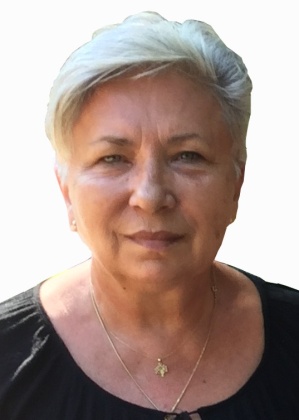 Institutul de Arheologie, Strada Codrescu nr. 6, pavilion H, Iași, 700479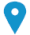 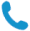 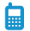 magdamanty@yahoo.com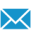 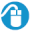 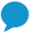  1.03.1953, Iași; cetățenie română EXPERIENŢA PROFESIONALĂ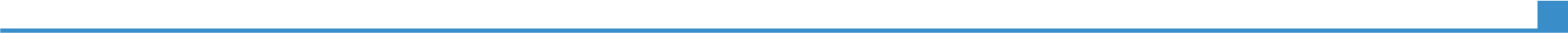 Cercetător ştiinţific principal I, Institutul de Arheologie Iaşi, 1999-2022.Institutul de Arheologie Iaşi, Academia Română, Filiala Iași. http://www.arheo.roColectivul de PreistorieEDUCAŢIE ŞI FORMARECOMPETENΤE PERSONALELimba(i) maternă(e)RomânăRomânăRomânăRomânăRomânăAlte limbi străine cunoscuteΙNΤELEGEREΙNΤELEGEREVORBIREVORBIRESCRIEREAlte limbi străine cunoscuteAscultareCitireParticipare la conversaţieDiscurs oralSpecificaţi limba străinăLimba englezăC1/C2C1/C2C1/C2C1/c2Specificaţi limba străinăLimba francezăC1/C2C1/C2C1/C2C1/C2Limba germanăB1/B2B1/B2B1/B2B1/B2Scrieţi denumirea certificatului. Scrieţi nivelul, dacă îl cunoaşteţi.Scrieţi denumirea certificatului. Scrieţi nivelul, dacă îl cunoaşteţi.Scrieţi denumirea certificatului. Scrieţi nivelul, dacă îl cunoaşteţi.Scrieţi denumirea certificatului. Scrieţi nivelul, dacă îl cunoaşteţi.Scrieţi denumirea certificatului. Scrieţi nivelul, dacă îl cunoaşteţi.Niveluri: A1/A2: Utilizator elementar  -  B1/B2: Utilizator independent  -  C1/C2: Utilizator experimentatNiveluri: A1/A2: Utilizator elementar  -  B1/B2: Utilizator independent  -  C1/C2: Utilizator experimentatNiveluri: A1/A2: Utilizator elementar  -  B1/B2: Utilizator independent  -  C1/C2: Utilizator experimentatNiveluri: A1/A2: Utilizator elementar  -  B1/B2: Utilizator independent  -  C1/C2: Utilizator experimentatNiveluri: A1/A2: Utilizator elementar  -  B1/B2: Utilizator independent  -  C1/C2: Utilizator experimentatCompetenţe organizaţionale/managerialeConducător de doctorat, conform deciziei SCOSAAR  nr.  137/ 15.04.2015.Competenţă digitalăUtilizator independent  Utilizator independent  Utilizator independent  Utilizator independent  Utilizator independent  Competenţă digitalăProcesarea informaţieiComunicareCreare de conţinutSecuritateRezolvarea de problemeUtilizator experimentat  Utilizator experimentat  Utilizator experimentat  --Niveluri: Utilizator elementar  -  Utilizator independent  -  Utilizator experimentatNiveluri: Utilizator elementar  -  Utilizator independent  -  Utilizator experimentatNiveluri: Utilizator elementar  -  Utilizator independent  -  Utilizator experimentatNiveluri: Utilizator elementar  -  Utilizator independent  -  Utilizator experimentatNiveluri: Utilizator elementar  -  Utilizator independent  -  Utilizator experimentatPermis de conducere BPublicaţiiDistincţii10 cărți (autor/coautor); 10 volume editate; 214 articole și studii; 17 prezentări de volume Premiul Academiei  Vasile Pârvan pe anul 2006  (18. dec. 2008) pentru volumul : Cornelia-Magda Lazarovici, Gheorghe Lazarovici, Arhitectura Neoliticului şi Epocii Cuprului din România. I. Neoliticul, Bibliotheca Archaeologica Moldaviae IV, editori V. Spinei, V. Mihailescu-Bîrliba, Ed. Trinitas, Iaşi, 2006, 738 p. [ISBN (10) 973-7834-72-0; ISBN (13) 978-973-7834-72-0]ANEXELista publicațiilor